Computer Aided Manufacturing(CAM) Lab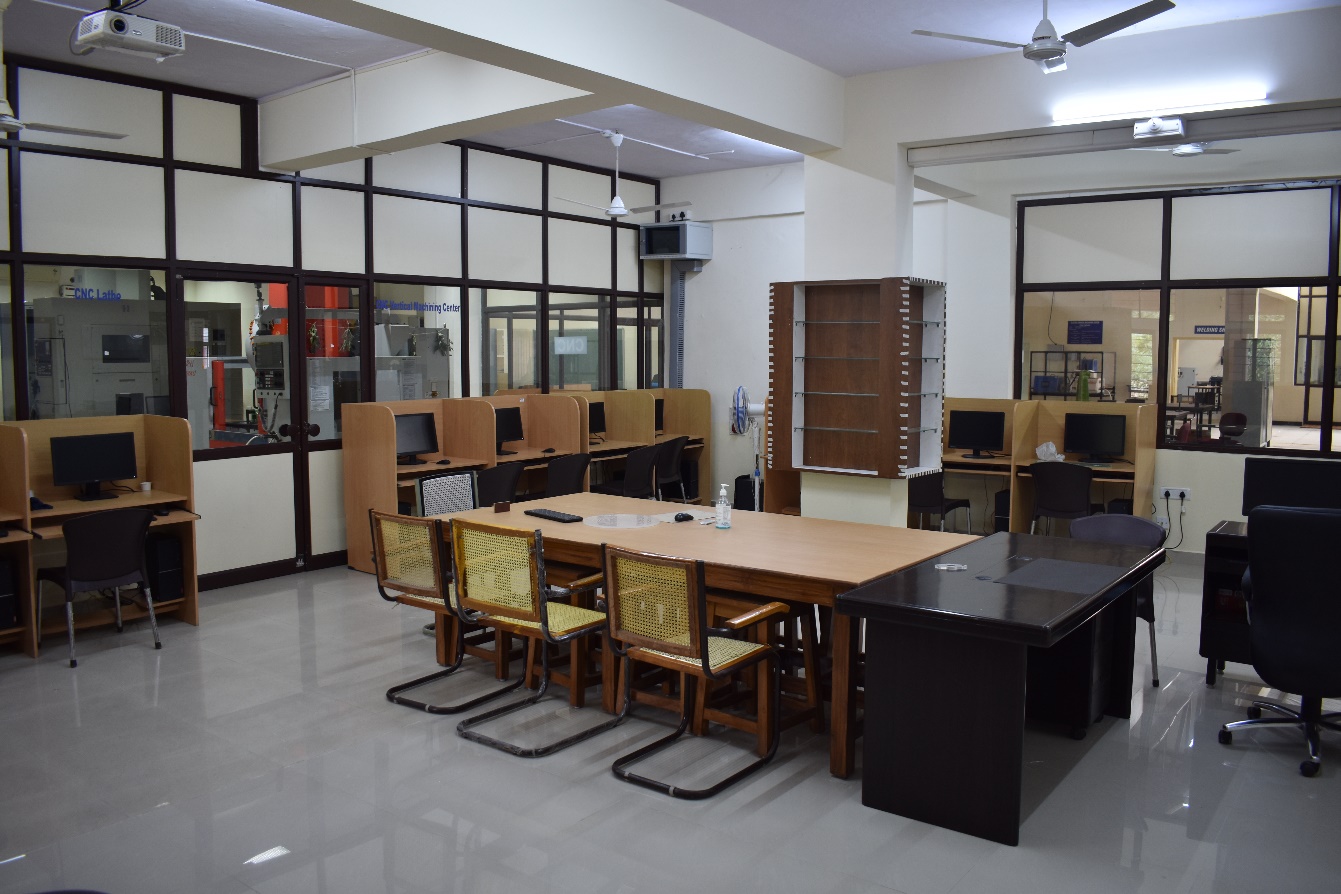 CNC VERTICAL MACHINING CENTERMake			:	 BRIDGEPORT (HARDINGE)Model			: 	GX 600Control system	:	Fanuc 0i MD Specifications: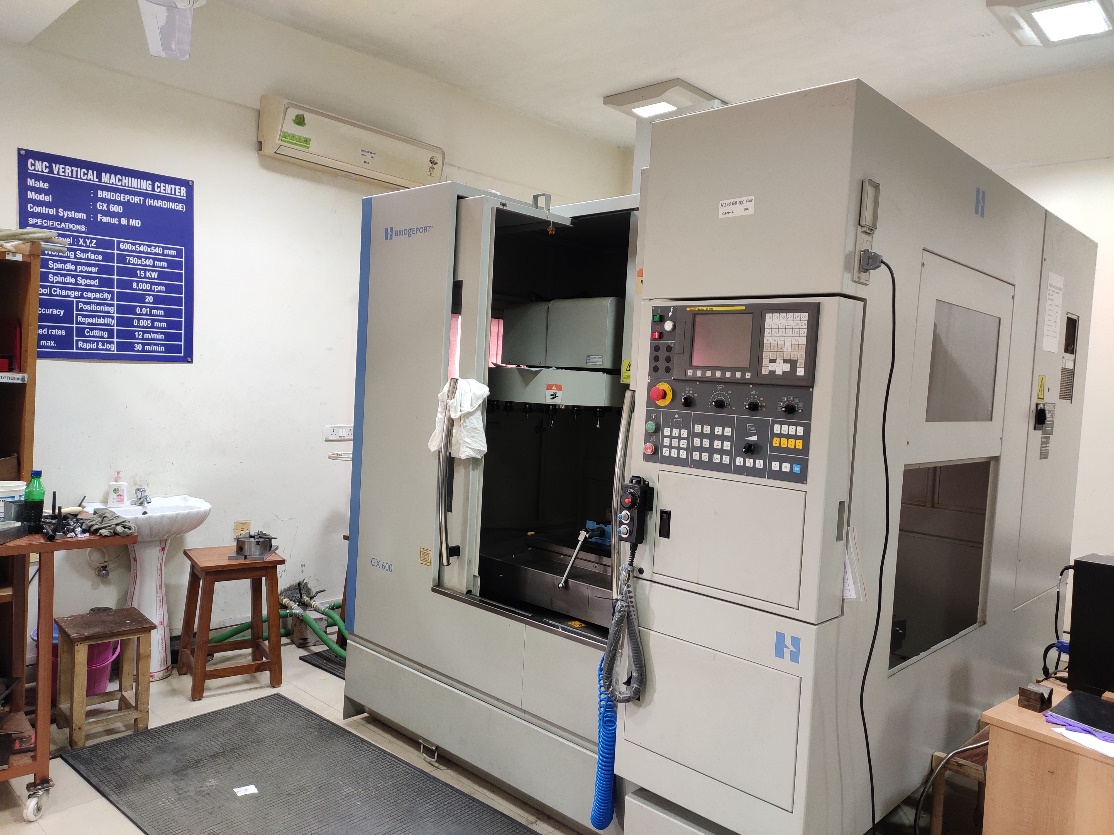 CNC VERTICAL MACHINING CENTREMake			: BFWModel                     : CHANDRA+Control System       : Fanuc OiMF +Specifications: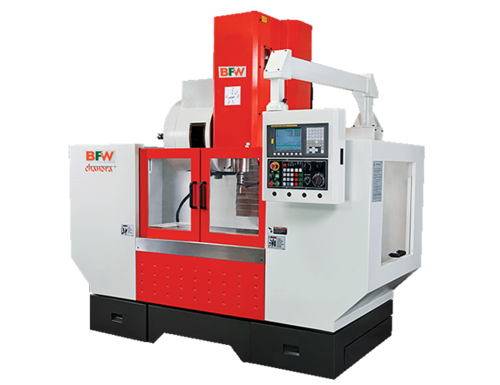 CNC LATHE MACHINEMake				:	HMT-PRAGAModel				:	PTC- 200Control system		:	FANUC Oi-Mate SPECIFICATIONS: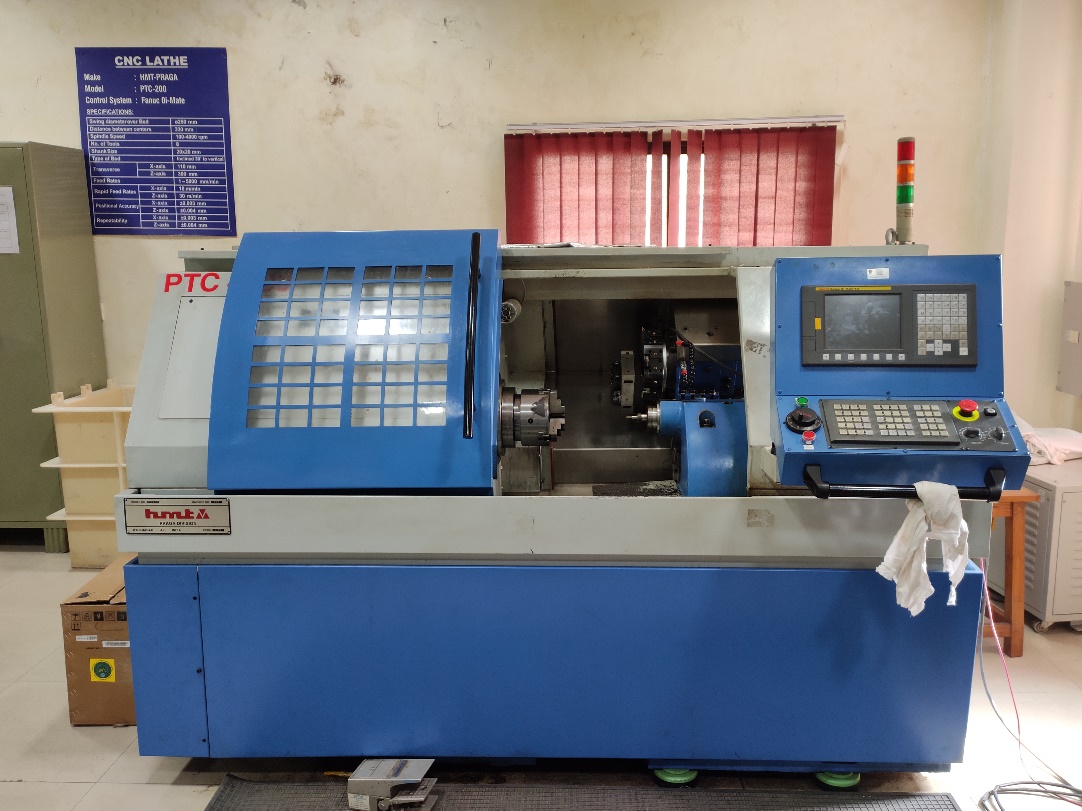 CNC TURNING CENTER –TRAINERMake: MTAB Engineers Pvt. LtdModel: XLTURN Specifications: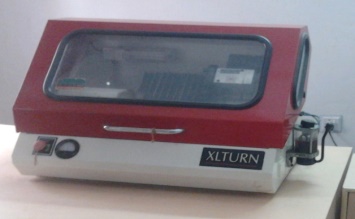 HIGH SPEED MICROMACHINING CENTERMake: MicroMach, IndiaModel: PMC080Specifications: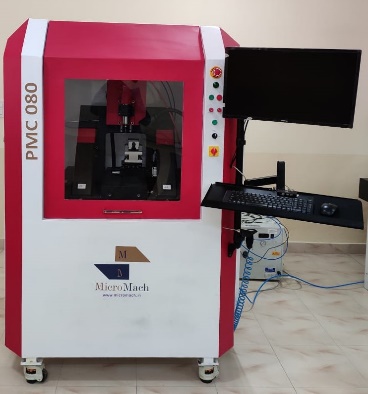 LATHE CUTTING FORCE DYNAMOMETERMake: NK InstrumentsSpecifications: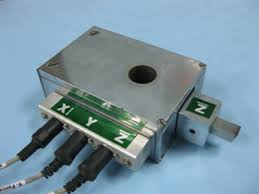 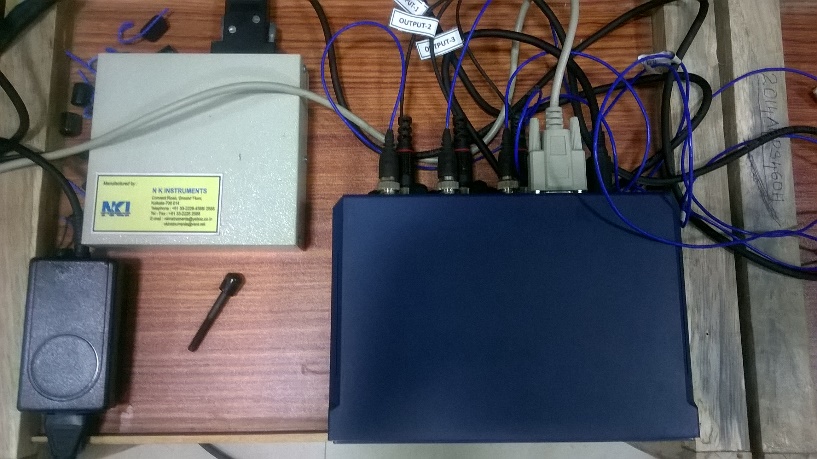 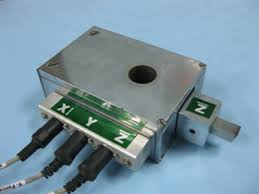 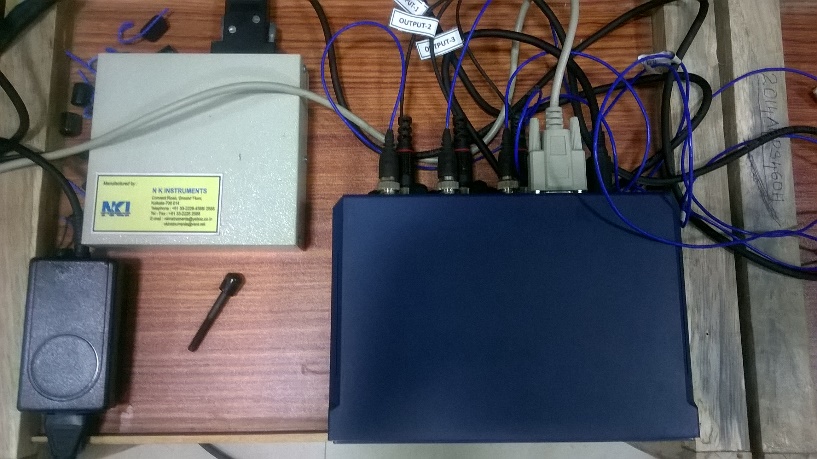 CNC MILLING, LATHE & DRILLING TOOL DYNAMOMETERSMake: EMI TechnologiesSpecifications: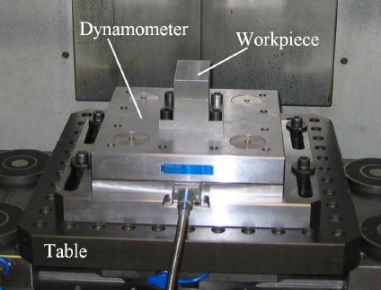 TOOL VIBRATION MEASUREMENT DEVICEMake: PCB PiezotronicsModel: 356B21&482C05Specifications: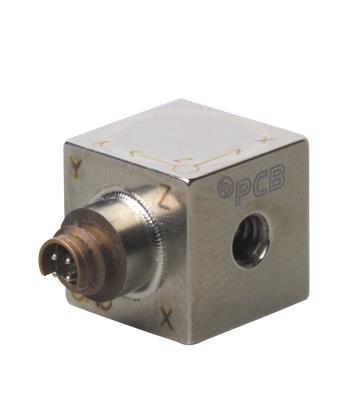 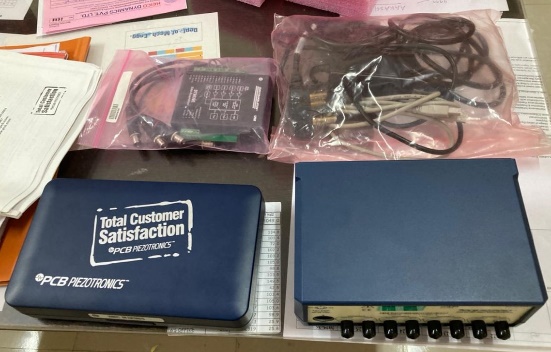 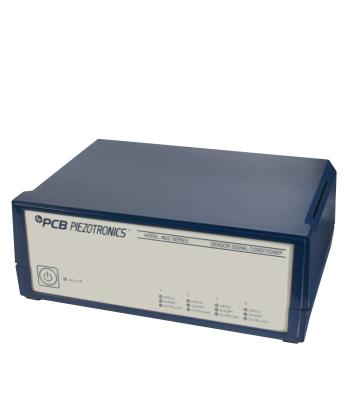 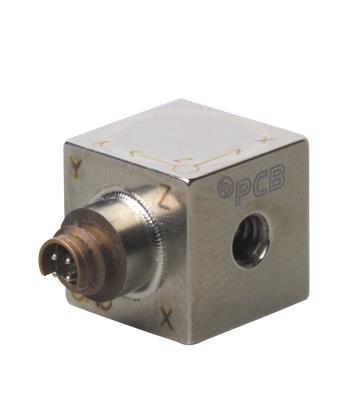 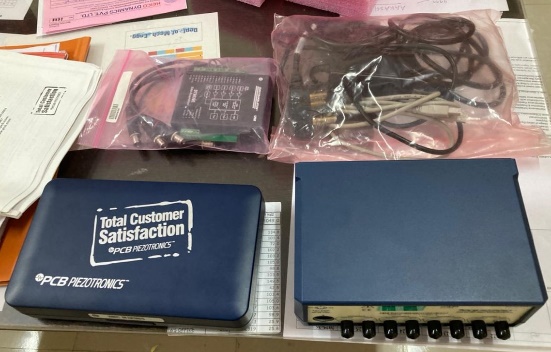 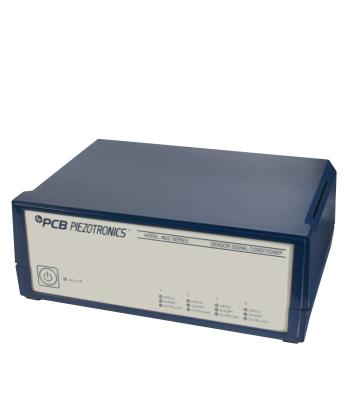 Travels: X,Y,ZTravels: X,Y,Z600x540x540mmWorking SurfaceWorking Surface750mm x 540mmControl TypeControl TypeFanuc i-Series GXSpindle TaperSpindle TaperNo. 40Spindle powerSpindle power15kwSpindle SpeedSpindle Speed8,000 rpm Tool Changer capacityTool Changer capacity20Accuracy Positioning 0.01mmAccuracy Repeatability0.005mmFeed rates max.Cutting 12m/minFeed rates max.Rapid &Jog 30m/minTravel: X,Y,ZTravel: X,Y,Z800 x 350 x 380 mmWorking SurfaceWorking Surface1060 x 315 mmSpindle PowerSpindle Power5.5 kWSpindle SpeedSpindle Speed60 - 6000 rpmTool Changer CapacityTool Changer Capacity20Accuracy Positioning± 0.010 mmAccuracy Repeatability± 0.005 mmFeed RatesMax.Cutting1-5000 mm/min.Feed RatesMax.Rapid& Jog  (X,Y)10,000 mm/min.Feed RatesMax.Rapid & Jog  (Z)5000 mm/min.Swing diameter over BedSwing diameter over Bedø250mmMax.Turning DiameterMax.Turning Diameterø200mmMax.Turning Length with ChuckMax.Turning Length with Chuck200mmMax.Turning Length without ChuckMax.Turning Length without Chuck300mmSpindle SpeedSpindle Speed100 – 4000rpmNo. of ToolsNo. of Tools8Turning Tool SizeTurning Tool Size20x20mmType of BedType of BedInclined 30˚ to verticalTraverseX-axis110mmTraverseZ-axis300mmFeed RatesFeed Rates1 – 5000mm/minRapid Feed RatesX-Axis18m/minRapid Feed RatesZ-axis30m/minPositionalX-Axis±0.003mmPositionalZ-axis±0.004mm  RepeatabilityX-Axis±0.003mmRepeatabilityZ-axis±0.004mm  X- Axis Travel80 mmZ- Axis Travel180 mmChuck Size100 mmMaximum Turning Diameter32 mmMaximum Turning Length120 mmDistance between Centers from Spindle Face210 mmSpindle Nose TaperA2-3 / MT3Spindle Speed Range150 - 3000 RPMSpindle Motor Capacity1 HPNumber of Stations8Control FanucMain SupplySingle phase, 110V/230 V, 50/60 HzStage TravelX-axis100 mmStage TravelY-axis100 mmStage TravelZ-axis100 mmMode of OperationMode of OperationCNCAccuracyAccuracy± 2µm for stageResolutionResolution0.15 µmLoad CapacityLoad Capacity15 kg on stageMax. Spindle SpeedMax. Spindle Speed80,000 RPMTravel SpeedTravel Speed0.01 – 20 mm/secMax. TorqueMax. Torque11.9 N-cmSupportSupportGranite3 Component Piezoelectric Based Cutting Force Measurement System( Fz, Fx, & Fy)3 Component Piezoelectric Based Cutting Force Measurement System( Fz, Fx, & Fy)Cutting force Dynamometer Size109 x 80x 35 mmRange: Fx , Fy & Fz direction± 4 kN, SensitivityFx: 3.7 pC/N, Fy: 7.8 pC/N, Fz – 7.8 pC/N.Cable: Connecting cable for 3-component sensors with V3 neg. connector - 3xBNC pos- 3 to 5 meter lengthMulti-Channel Charge AmplifierIndustrial type Charge Amplifier, 3 channel , BNC, Range 15PC to 1,00,000 PC, Voltage Output:+/-10 V, Max Current Output+/- 5 mA, Output Impedance: 10 ohmData Acquisition SystemData Acquisition Hardware supporting 4 Channel Simultaneous Sampling, Input Range: ±1.25,±2.5,±5,±10 V, Sample Rate: 50.0/100 kS/s per Channel, Input BNC neg. Resolution: 24-Bit       Anti-aliasing Filter, Interface: USB 2.0Data Acquisition Software Data Acquisition & Analysis SoftwareCustomized Standalone configuration based on Channel selection. Graphics Functions Measured data represented on one or more graphs Display as y(t), Display of numeric values Cursor function, Zoom function, Data Export with storing facility. Display of average value of data Min, Max value of data.Drilling Tool Dynamometer (2 Forces – Thrust & Torque) With Signal conditioner for XY axis.Drilling Tool Dynamometer (2 Forces – Thrust & Torque) With Signal conditioner for XY axis.Sensor- Strain gauge based two axis force sensorAccuracy(Approx.)± 1 of full scaleLinearity(Approx.) ± 1 of full scaleExcitation Voltage (Approx.) 10V DC MAXDisplay Type Independent for each axis.Range500 kg force in Thrust 20.0kgm force in TorqueUSB data acquisition system (2 Channel)Resolution: 12-bit ADC, No of samples: 10K samples per sec. No of channels:8(single ended),4(differential ended)Lathe Tool Dynamometer with Signal Conditioner for XYZLathe Tool Dynamometer with Signal Conditioner for XYZAccuracy(Approx.)± 1 of full scaleLinearity(Approx.) ± 1 of full scaleExcitation Voltage (Approx.) 10V DC MAXDisplay Type Independent for each axis.Range500 kg force in three directionUSB data acquisition system (3 Channel)Resolution:12 bit ADC, No of samples: 10K samples per sec. No of channels:8(single ended),4(differential ended)Milling Tool Dynamometer With Signal conditioner for XYZ axis.Milling Tool Dynamometer With Signal conditioner for XYZ axis.Sensor Size(Top)300mm X 300mmSensorStain gauge based three axis force sensorAccuracy(Approx± 1 of full scaleLinearity(Approx):-:- ± 1 of full scaleExcitation Voltage (Approx)10V DC MAXDisplay TypeIndependent for each axisRange  500 kg force in three directionUSB data acquisition system (3 Channel)Resolution:12 bit ADC, No of samples: 10K samples per sec. No of channels:8(single ended),4(differential ended)Platinum Stock Products: Triaxial ICP® ACCELEROMETERPlatinum Stock Products: Triaxial ICP® ACCELEROMETERSensitivity(±10%)10 mV/g (1.02 mV/(m/s²))Measurement Range±500 g pk (±4905 m/s² pk)Electrical Connector8-36 4-PinFrequency Range (±5 %) (y or z axis)2 to 10000 HzFrequency Range (±5 %) (x axis)2 to 70 00 HzResonant Frequency≥55 kHzBroadband Resolution (1)0.004 g rms (0.04 m/s² rms)Platinum Stock Products; 4-channel, line-powered, ICP® sensor signal conditionerPlatinum Stock Products; 4-channel, line-powered, ICP® sensor signal conditionerChannels4Sensor Input Type(s)ICP®Output Range (Maximum)±10 VLow Frequency Response (-5 %)<0.1 HzHigh Frequency Response (-5 %)>1000 kHzPhase Response (at 1 kHz)±1 °Cross Talk (maximum)-72 dBFault/Bias Monitor/Meter (LED)Open/Short/Overload